SS463Social Service Kent AMHP Service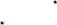 Priority House I-lennitage LaneMaidstone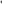 KentME16 9PHAuthority to transfer to hospitalUnder part Il, S6.1 of the Mental Health Act 1983 (as amended 2007)Authority is hereby given for the transfer of:Who is to be admitted under Sectionof the Mental Health Act 1983 as amended 2007 to: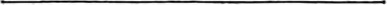 In accordance with the Mental Health Act 1983 as amended 2007 (Section 6Signed:Date: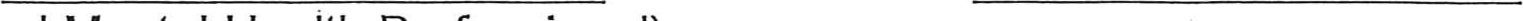 (Approved Mental Health Professional)full name and address of patientfull name and address of patientfull name and address of patientname and address of hospitalname and address of hospitalname and address of hospital